互联网+不动产登记预约办理操作手册1.微信端预约办理2.网页端预约办理方式一：微信端预约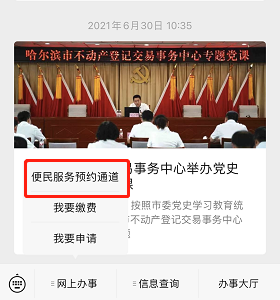 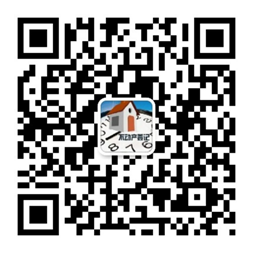 扫描二维码关注“哈尔滨市不动产登记交易事务中心”微信公众号，点击“网上办事”中的“便民服务预约通道”。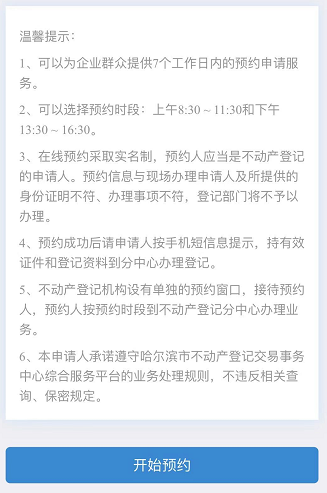 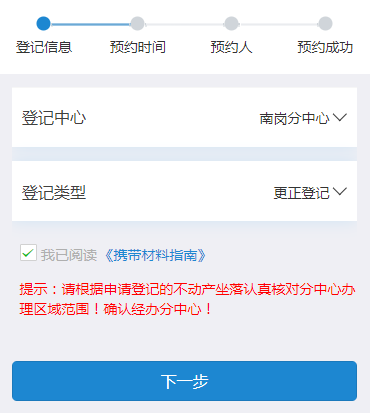 阅读须知，点击“开始预约”，选择“登记中心”“登记类型”，阅读并勾选《携带材料指南》，进行下一步。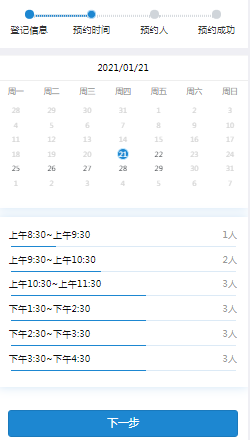 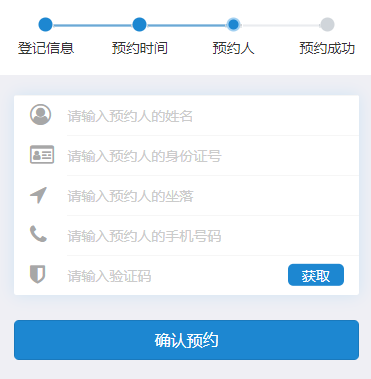 选择预约日期及时间段，下一步；填写预约人姓名、身份证号、坐落、正确的手机号码，获取短信验证码后，填写验证码，点击“确认预约”。最终的预约结果会以短信的形式发送至您填写的手机号中，注意查看。方式二：网页端在线预约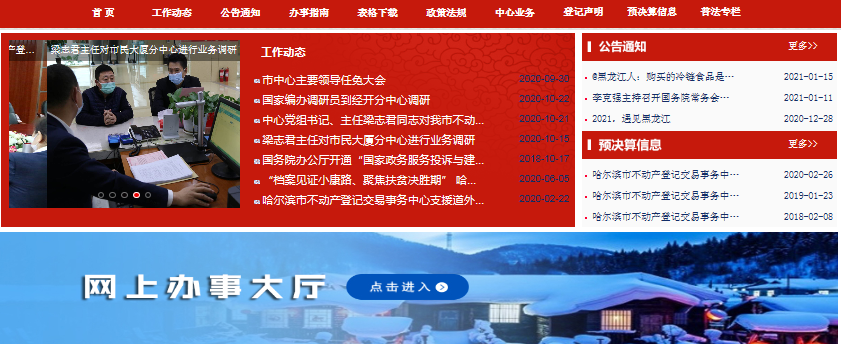 电脑百度搜索“哈尔滨市不动产登记交易事务中心”或直接访问地址：http://www.hrbbdc.org.cn/进入哈尔滨不动产官网首页，进入“网上办事大厅”。方式二：网页端在线预约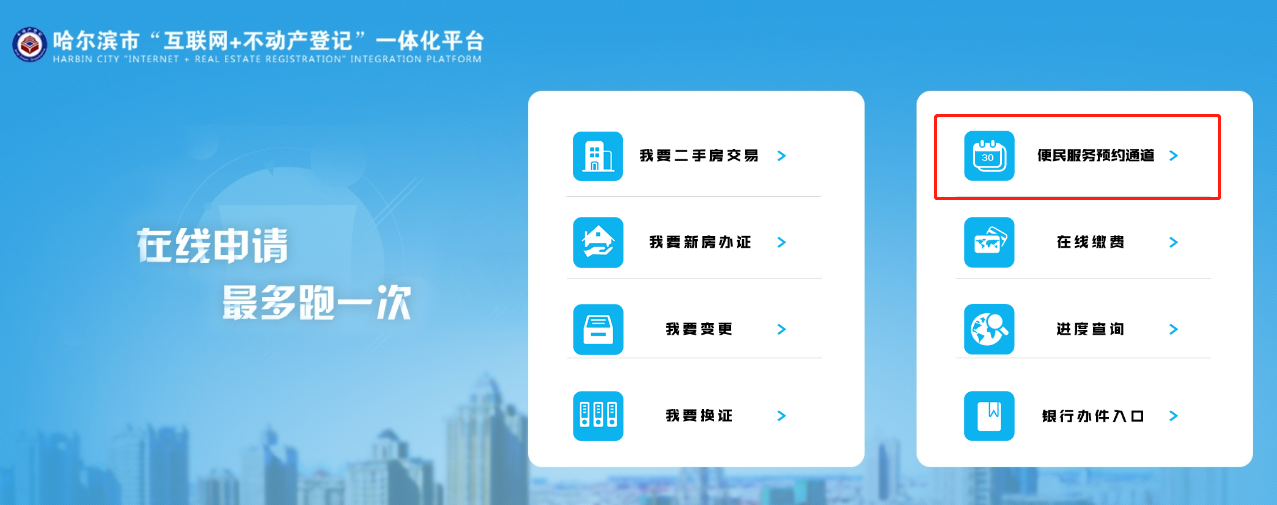 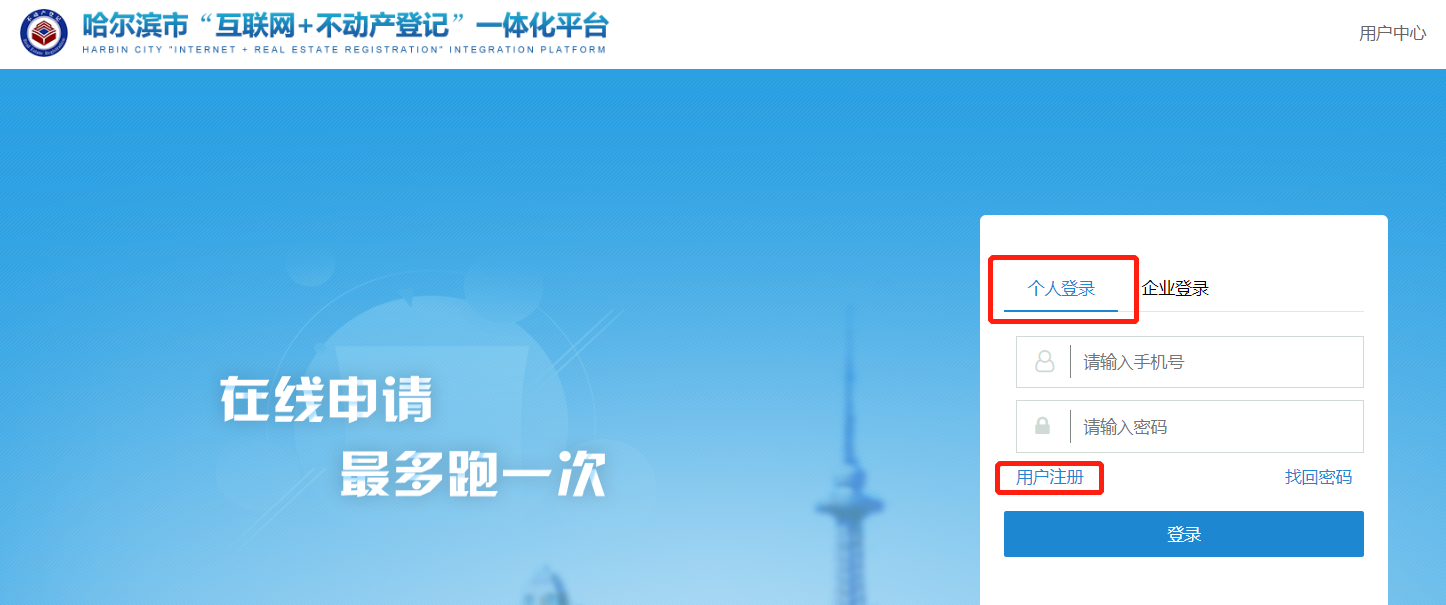 选择“便民服务预约通道”，进行实名注册，填写注册信息、进行OCR认证、密码设置，确认提交后注册完成。方式二：网页端在线预约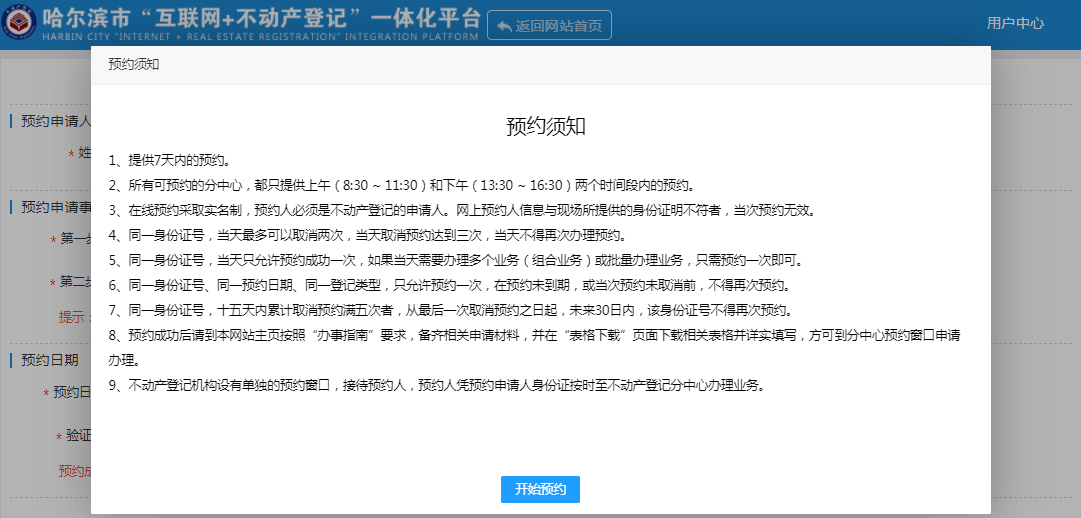 阅读“预约须知”后“开始预约”；方式二：网页端在线预约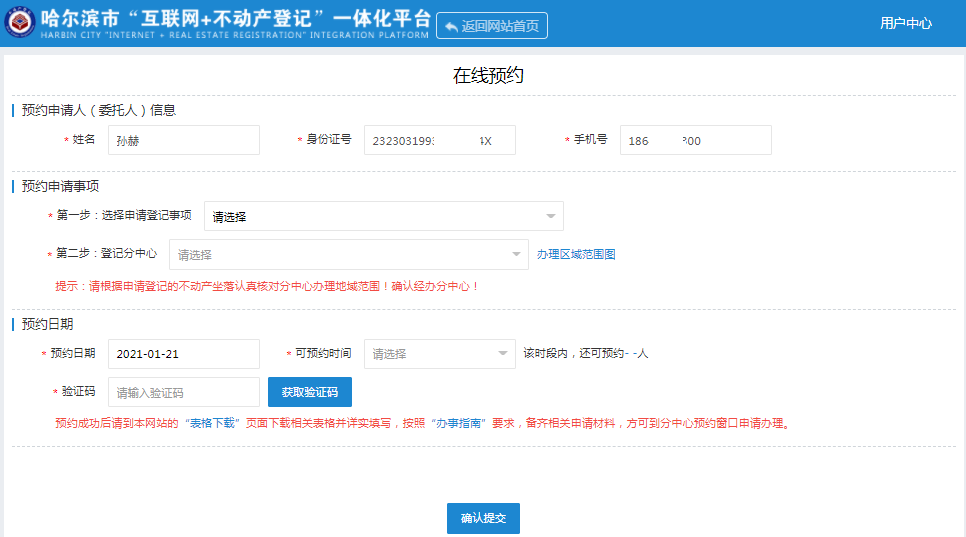 选择“登记中心”、“登记类型”；，选择预约日期及时间段；获取短信验证码后，填写验证码，点击“确认提交”。最终的预约结果会以短信的形式发送至您填写的手机号中，注意查看。